操作说明一、关于下载:通过手机识别二维码下载校考通APP，仅支持安卓系统。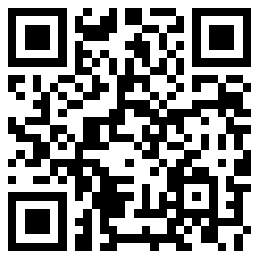 二维码↑2.识别后，点击右上角浏览器打开，点击安卓下载，安装完成后，按照下面流程进行操作。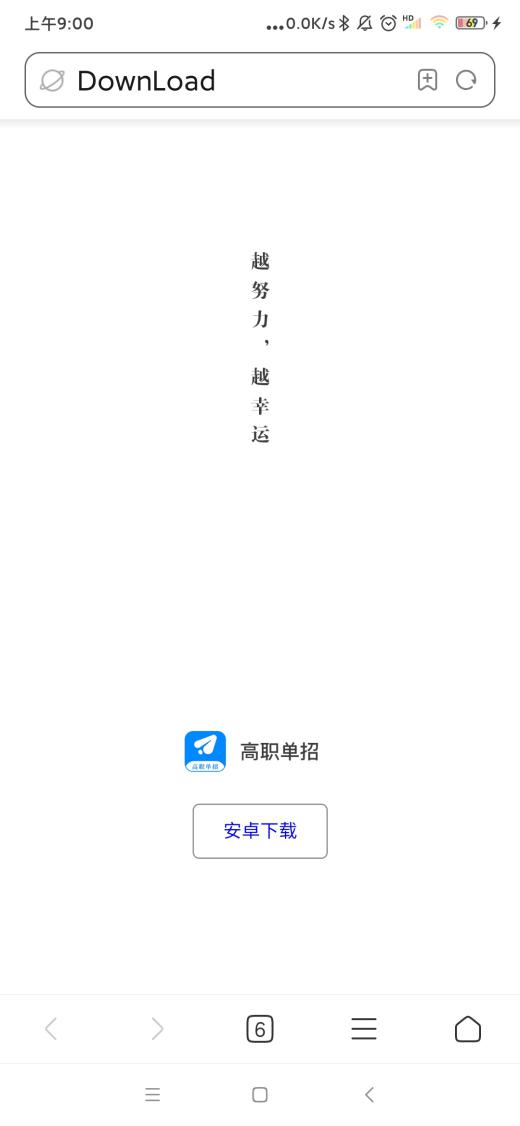 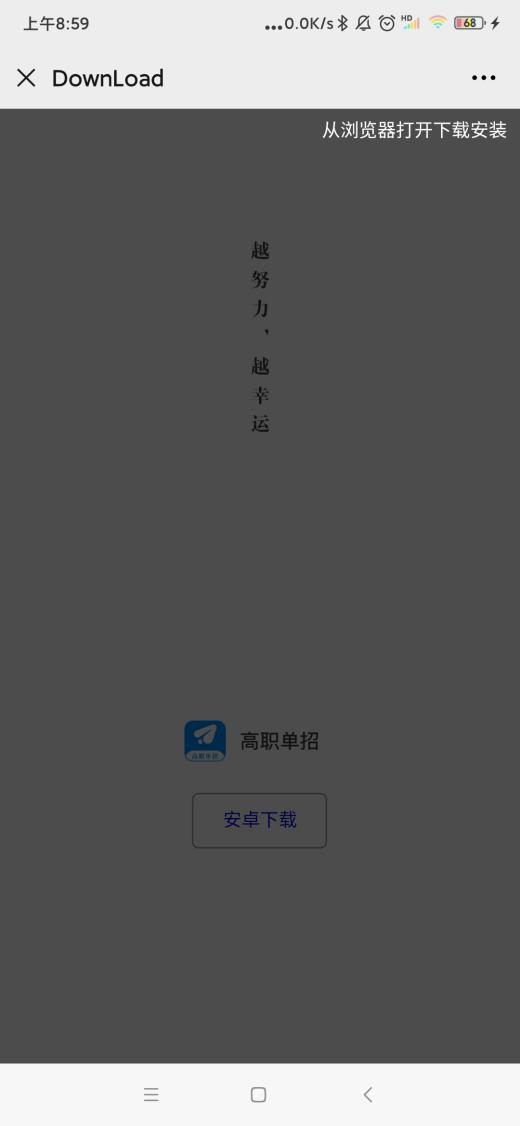 浏览器打开↑                  安卓下载↑打开APP前请手机保持常亮状态，不锁屏。避免考试过程中出现异常问题，在手机设置里面进行设置。点击APP,弹窗的授权必须选择始终允许，不然无法参加考试。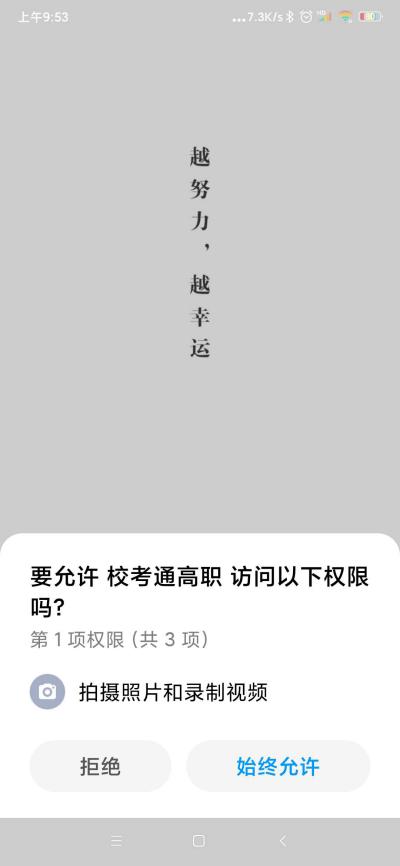 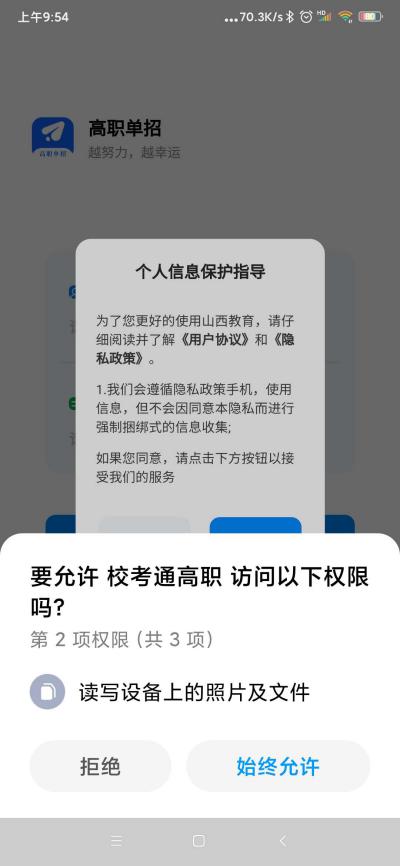 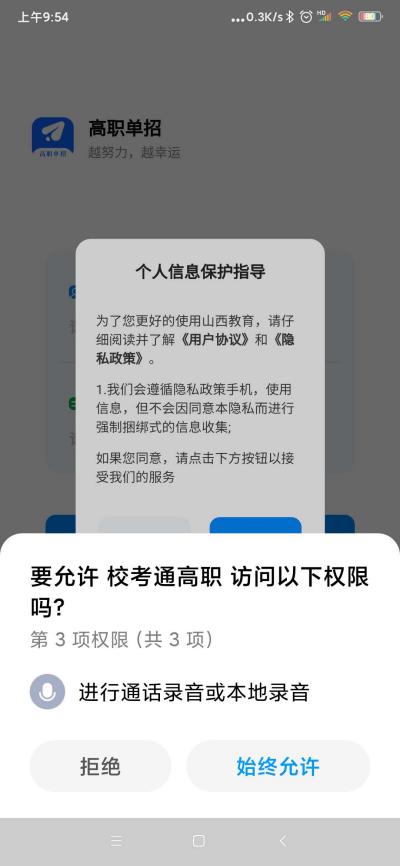 4.个人信息保护必须点击同意，才能进行下一步。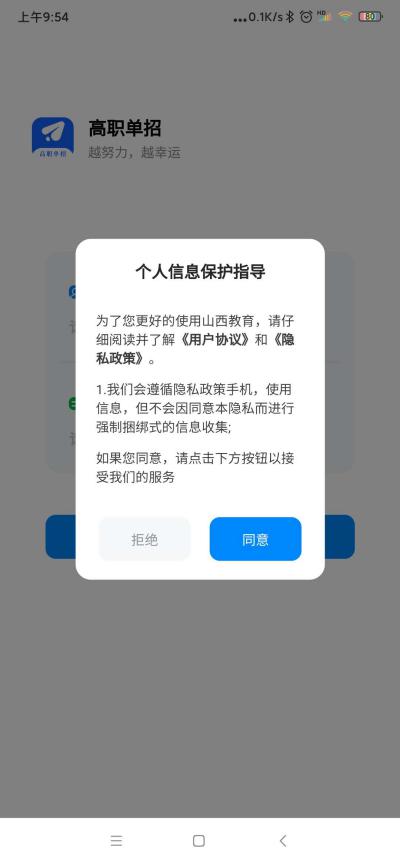 二、关于考试1.登录  考生输入身份证号进行登录。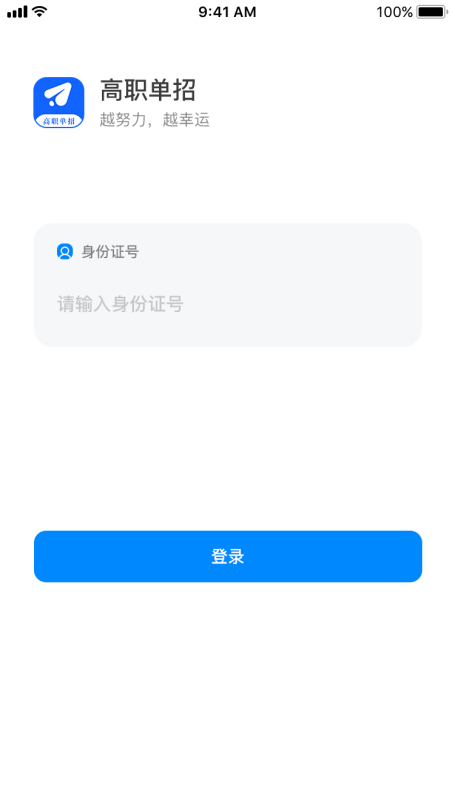 2.信息上传上传照片：身份证正面照、身份证反面照。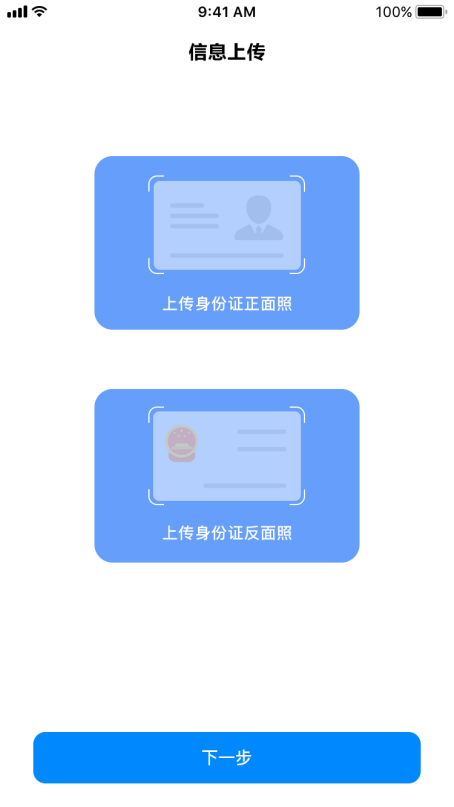 3.信息确认核对个人信息，核对无误后进行勾选确认。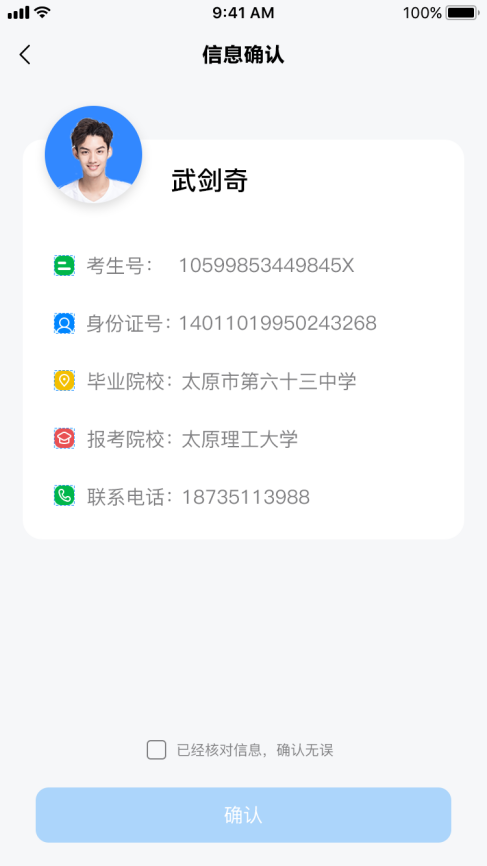 完善信息。山西体育职业学院单独招生考生报名登记表、高中毕业证或者在校生证明。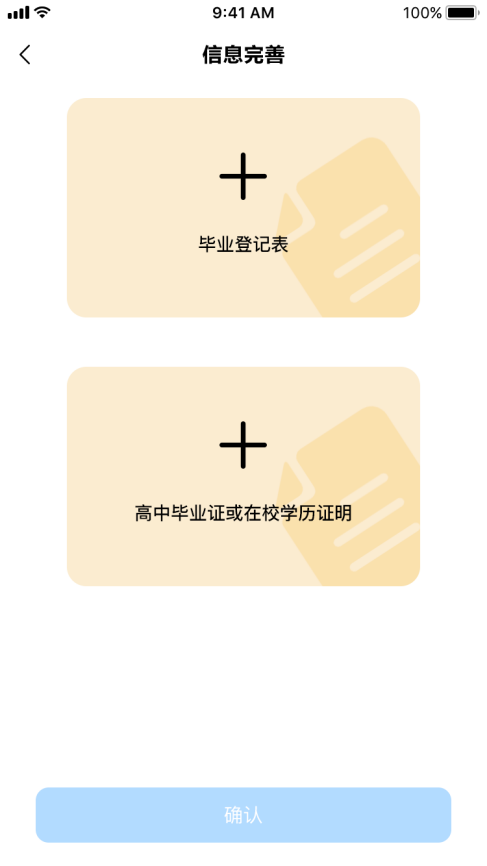 
5.【首页】可查看学校的考生须知，考生公告，考生咨询。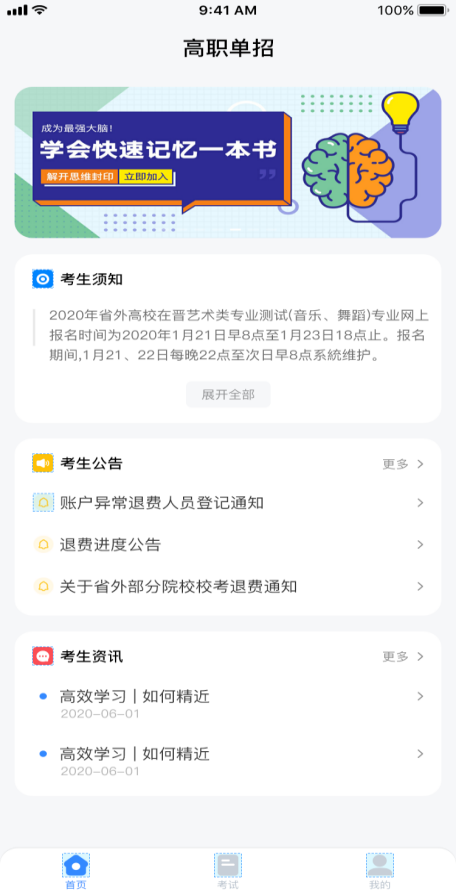 6.【考试】可查看笔试和面试信息。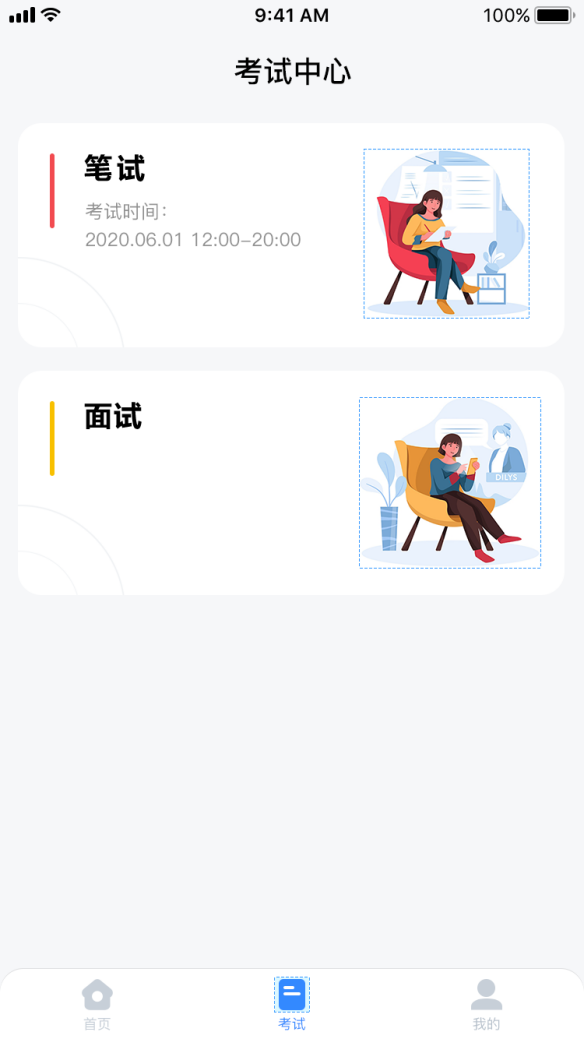 7.【考试 -- 笔试】勾选考试须知，开始笔试考试。答题完毕，点击交卷即可。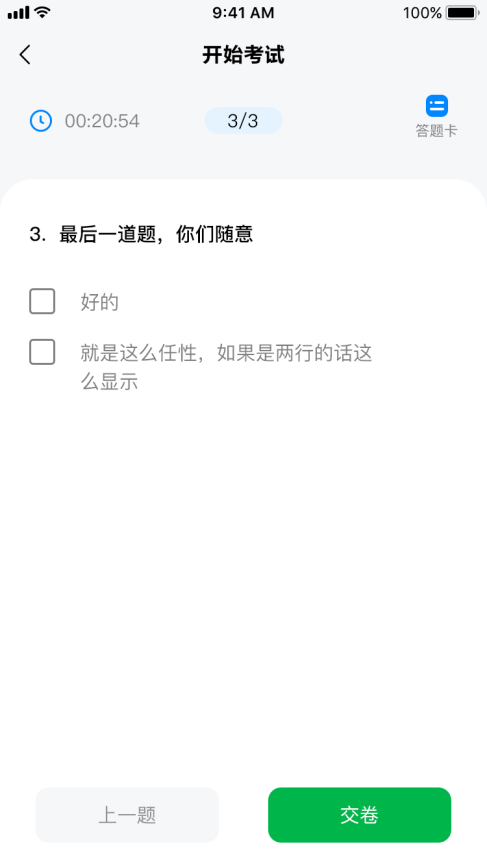 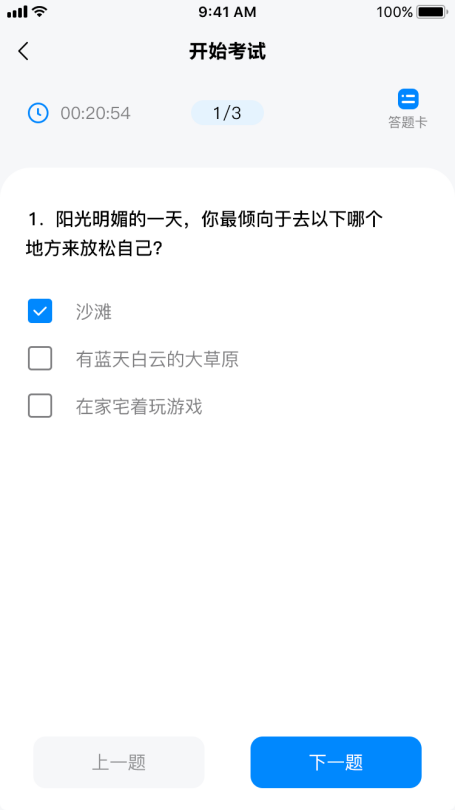 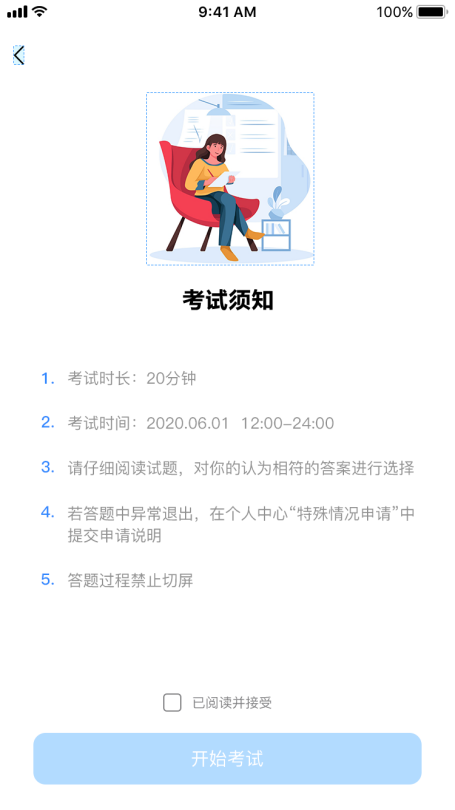        考生须知↑                   开始考试↑                      交卷↑8.【考试 -- 面试】选择面试项目进行操作。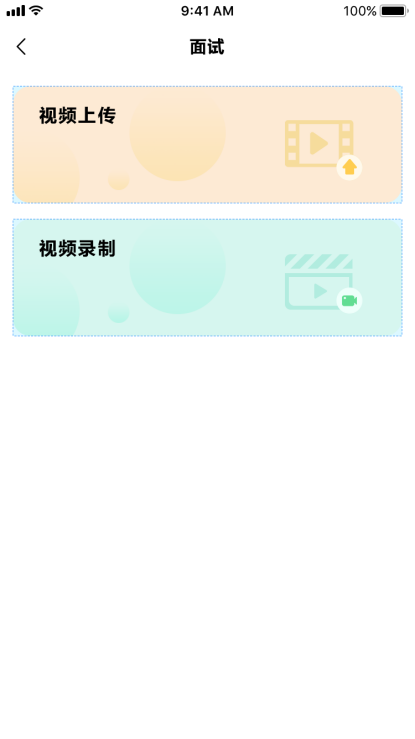 8.1【面试 -- 视频上传】（注：上传3分钟以内的视频，上传时间为21日10:30-18:00,过时将不能上传）上传视频，未提交前可重复上传，确认提交后无法修改。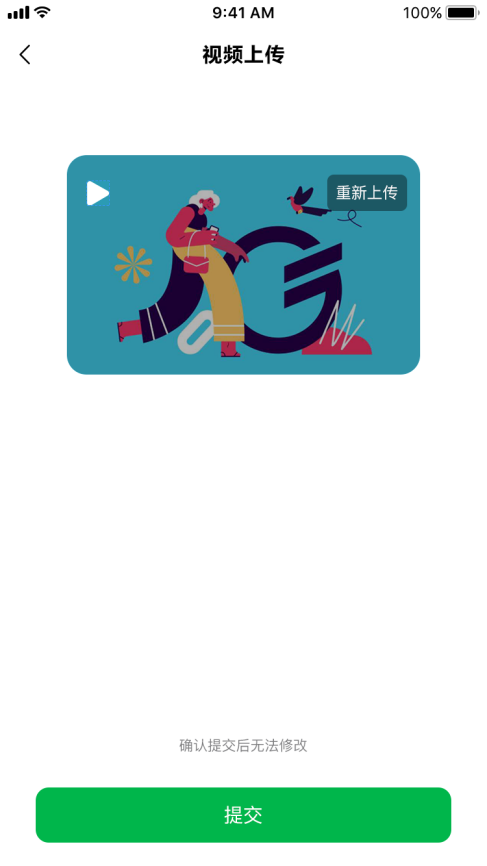 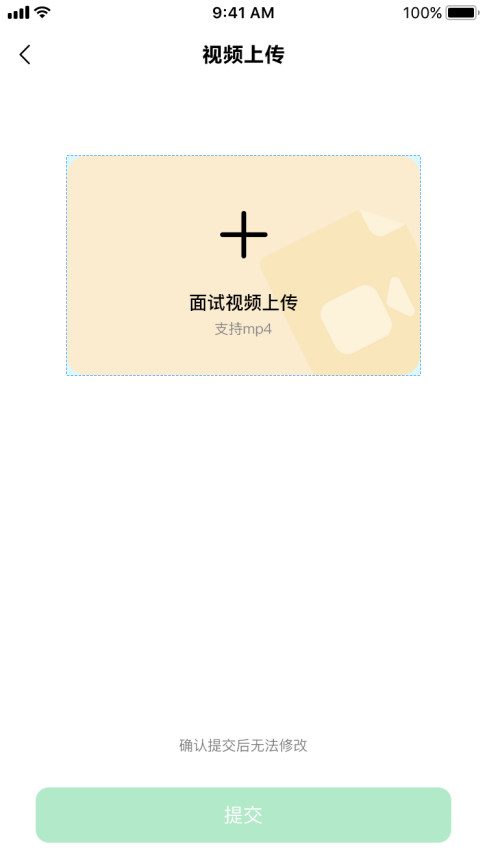 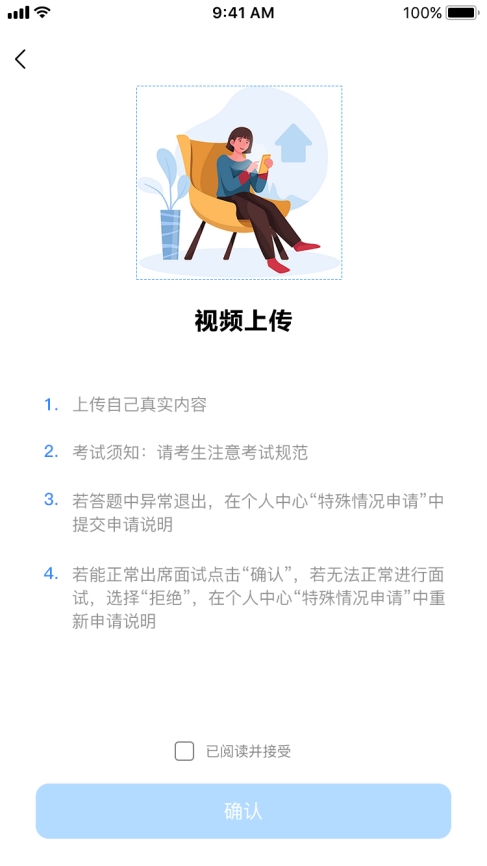 考试说明 ↑                      视频上传↑                     视频提交↑8.2【专项测试 -- 视频录制】（注：上传1分钟的视频，上传时间为21日10:30-18:00,过时将不能上传）视频录制，选择考题开始录制，未提交前可重复录制，确认提交后无法修改。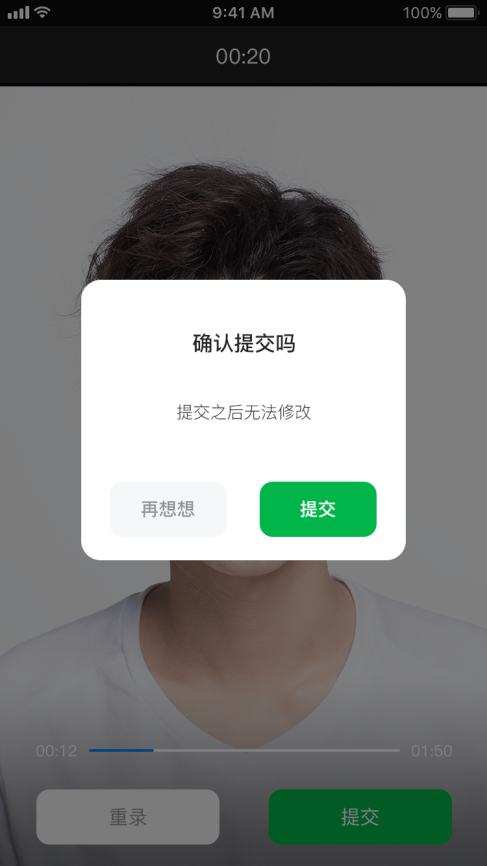 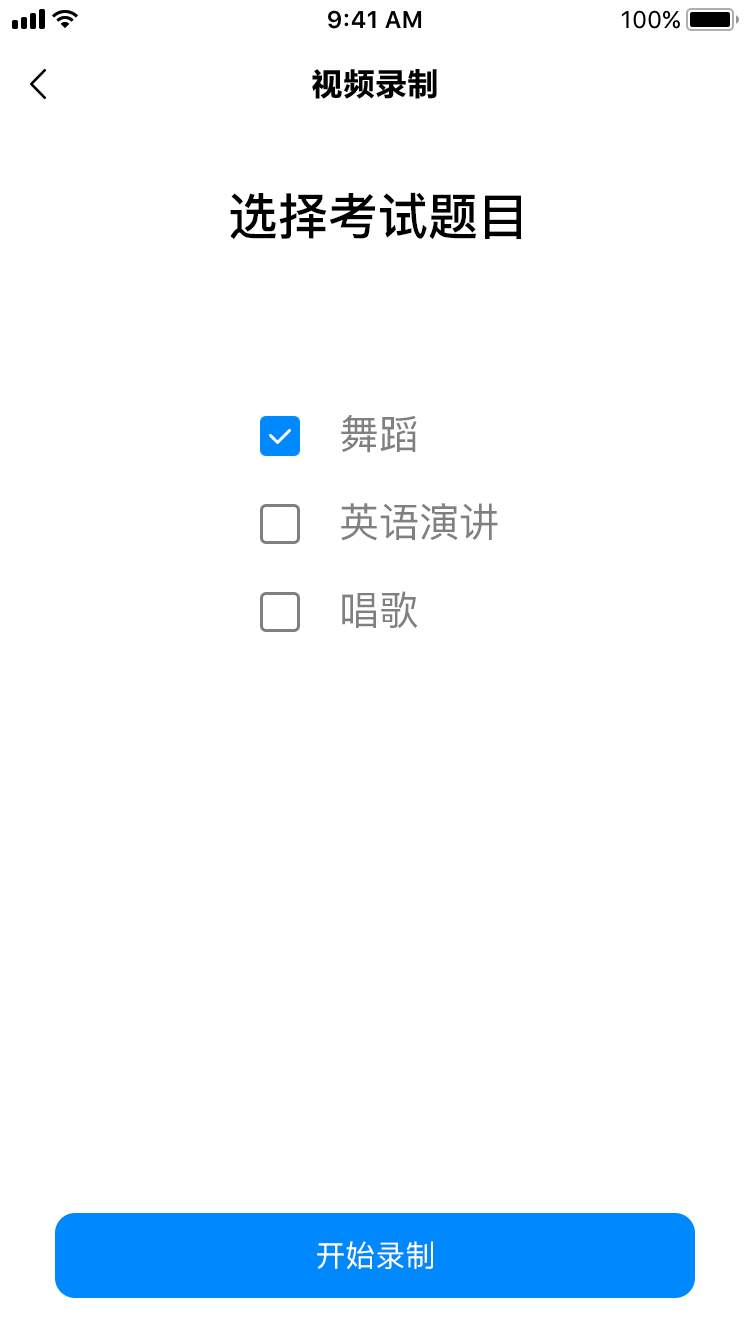 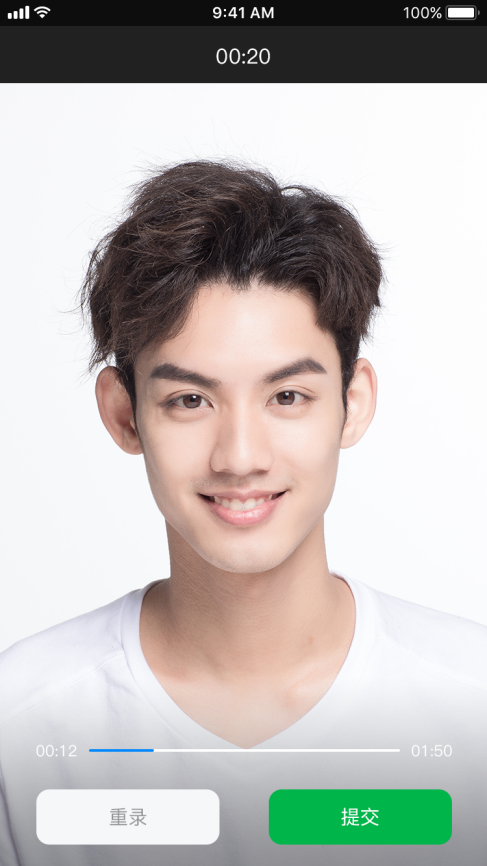 9.【我的】 可查看个人信息。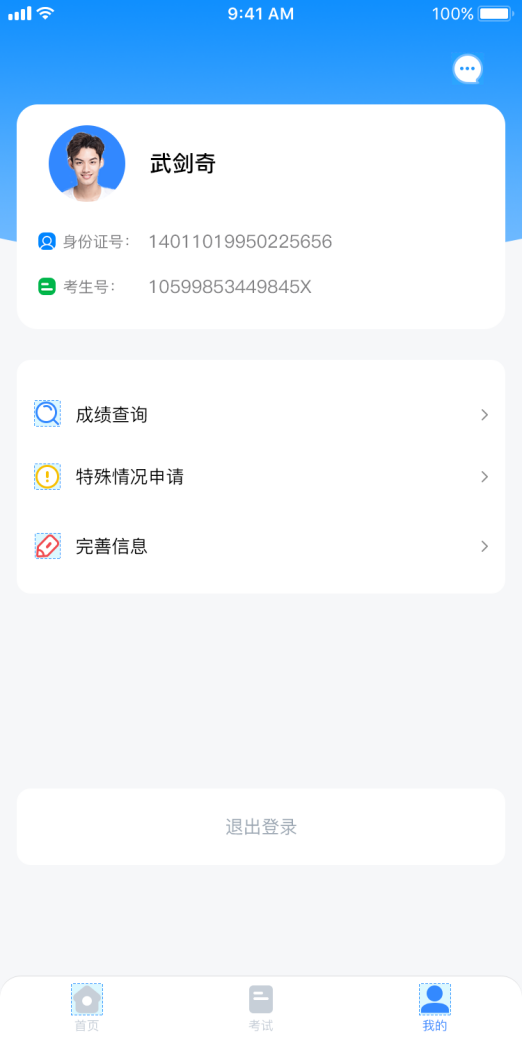 【成绩查询】可查看笔试、面试成绩。【特殊情况申请】针对于考试过程中出现的异常状态都可以进行申请，等待学校进行审核。